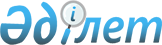 Об утверждении типовой методики ведения ведомственных классификаций (ТМВВК)
					
			Утративший силу
			
			
		
					Приказ Председателя Агентства Республики Казахстан по статистике от 23 декабря 2013 года № 321. Зарегистрирован в Министерстве юстиции Республики Казахстан 17 марта 2014 года № 9235. Утратил силу приказом Председателя Комитета по статистике Министерства национальной экономики Республики Казахстан от 18 марта 2015 года № 50      Сноска. Утратил силу приказом Председателя Комитета по статистике Министерства национальной экономики РК от 18.03.2015 № 50 (вводится в действие по истечению десяти календарных дней со дня его первого официального опубликования).      В соответствии с подпунктом 2) статьи 12 Закона Республики Казахстан от 19 марта 2010 года «О государственной статистике», а также подпунктом 20-3) пункта 15 Положения об Агентстве Республики Казахстан по статистике, утвержденного постановлением Правительства Республики Казахстан от 31 декабря 2004 года № 1460, ПРИКАЗЫВАЮ:



      1. Утвердить прилагаемую типовую методику ведения ведомственных классификаций (ТМВВК).



      2. Департаменту классификаций и информационных технологий совместно с Юридическим департаментом Агентства Республики Казахстан по статистике обеспечить в установленном законодательством порядке: 



      1) государственную регистрацию настоящего приказа в Министерстве юстиции Республики Казахстан;



      2) официальное опубликование в средствах массовой информации настоящего приказа после его государственной регистрации в Министерстве юстиции Республики Казахстан;



      3) публикацию настоящего приказа на интернет-ресурсе Агентства Республики Казахстан по статистике.



      3. Настоящий приказ вводится в действие по истечению десяти календарных дней со дня его первого официального публикования.      Председатель                               А. Смаилов      «СОГЛАСОВАН»

      Министр сельского хозяйства

      Республики Казахстан

      ___________ А.С. Мамытбеков

      25 ноября 2013 г.      «СОГЛАСОВАН»

      Председатель Агентства

      Республики Казахстан

      по защите конкуренции

      (Антимонопольное агентство)

      ___________ Б.Б. Куандыков

      27 ноября 2013 г.      «СОГЛАСОВАН»

      Генеральный прокурор

      Республики Казахстан

      ___________ А.К. Даулбаев

      28 ноября 2013 г.      «СОГЛАСОВАН»

      Министр образования и науки

      Республики Казахстан

      ___________ А.Б. Саринжипов

      29 ноября 2013 г.      «СОГЛАСОВАН»

      Министр здравоохранения

      Республики Казахстан

      ___________ С.З. Каирбекова

      26 ноября 2013 г.      «СОГЛАСОВАН»

      Министр труда и социальной

      защиты населения

      Республики Казахстан

      ___________ Т.Б. Дуйсенова

      14 февраля 2014 г.      «СОГЛАСОВАН»

      Заместитель Премьер-Министра

      Республики Казахстан - 

      Министр индустрии и новых технологий

      Республики Казахстан

      ___________ А.О. Исекешев

      10 декабря 2013 г.      «СОГЛАСОВАН»

      Министр транспорта 

      и коммуникаций

      Республики Казахстан

      ___________ А.К. Жумагалиев

      25 ноября 2013 г.      «СОГЛАСОВАН»

      Заместитель Премьер-Министра

      Республики Казахстан - 

      Министр финансов Республики Казахстан

      ___________ Б.Т. Султанов

      20 декабря 2013 г.      «СОГЛАСОВАН»

      Министр обороны

      Республики Казахстан

      ___________ А.Р. Джаксыбеков

      13 декабря 2013 г.      «СОГЛАСОВАН»

      Министр охраны 

      окружающей среды

      Республики Казахстан

      ___________ Н.Ж. Каппаров

      8 ноября 2013 г.      «СОГЛАСОВАН»

      Министр культуры и информации

      Республики Казахстан

      ___________ А.М. Кул-Мухаммед

      6 декабря 2013 г.      «СОГЛАСОВАН»

      Председатель Агентства

      Республики Казахстан

      по делам государственной службы

      ___________ А.М. Байменов

      21 августа 2013 г.      «СОГЛАСОВАН»

      Министр нефти и газа

      Республики Казахстан

      ___________ У.С. Карабалин

      18 декабря 2013 г.      «СОГЛАСОВАН»

      Министр регионального развития

      Республики Казахстан

      ___________ Б.Б. Жамишев

      9 декабря 2013 г.      «СОГЛАСОВАН»

      Председатель Агентства

      Республики Казахстан

      по делам спорта

      и физической культуры

      ___________ Е.Т. Кожагапанов

      17 декабря 2013 г.      «СОГЛАСОВАН»

      Министр иностранных дел

      Республики Казахстан

      ___________ А.Е. Идрисов

      13 декабря 2013 г.      «СОГЛАСОВАН»

      Председатель Агентства

      Республики Казахстан

      по регулированию 

      естественных монополий

      ___________ М.М. Оспанов

      23 августа 2013 г.      «СОГЛАСОВАН»

      Министр по чрезвычайным ситуациям 

      Республики Казахстан

      ___________ В.К. Божко

      «__» __________ 2013 г.      «СОГЛАСОВАН»

      Председатель Национального Банка

      Республики Казахстан

      ___________ К.Н. Келимбетов

      12 декабря 2013 г.      «СОГЛАСОВАН»

      Председатель Национального

      космического агентства

      Республики Казахстан

      ___________ Т.А. Мусабаев

      5 декабря 2013 г.      «СОГЛАСОВАН»

      Министр внутренних дел

      Республики Казахстан

      ___________ К.Н. Касымов

      20 августа 2013 г.      «СОГЛАСОВАН»

      Министр экономики и 

      бюджетного планирования

      Республики Казахстан

      ___________ Е.А. Досаев

      12 декабря 2013 г.

Утверждена          

приказом Председателя     

Агентства Республики     

Казахстан по статистике    

от 23 декабря 2013 года № 321  

Типовая методика ведения

ведомственных классификаций 

1. Общие положения

      1. Настоящая типовая методика ведения ведомственных классификаций (далее - Методика) разработана в соответствии с подпунктом 20-3) пункта 15 Положения об Агентстве Республики Казахстан по статистике, утвержденного постановлением Правительства Республики Казахстан от 31 декабря 2004 года № 1460. 



      2. Общие правовые вопросы использования Методики регулируются:

      1) Законом Республики Казахстан от 19 марта 2010 года № 257-IV «О государственной статистике», регистрационный № 51541;

      2) Законом Республики Казахстан от 9 ноября 2004 года № 603 «О техническом регулировании», регистрационный № 21832;

      3) Государственным стандартом Республики Казахстан «Стандартизация. Термины и определения СТ РК 1.1-2005»; 

      4) Государственным стандартом Республики Казахстан «Общие требования к построению, изложению, оформлению и содержанию стандартов СТ РК 1.5-2008»;

      5) Государственным стандартом Республики Казахстан «Система классификации и кодирования технико-экономической информации. Основные положения СТ РК 5.0-2005».



      3. Настоящая Методика устанавливает порядок разработки, утверждения, применения и ведения отраслевых (ведомственных) классификаций государственными органами, формирующими статистическую информацию и административные данные.



      4. Применение настоящей Методики государственными органами обеспечит:

      1) соблюдение единого принципа кодирования классификаций;

      2) автоматизацию обмена статистической информацией между государственными органами;

      3) построение качественных динамических рядов статистической информации;

      4) снижение трудовых затрат по созданию переходных ключей при создании новых версий классификаций;

      5) упорядочение классификаций, что приведет к понятийно-терминологическому единству, определяющее сопоставимость статистической информации;

      6) единое централизованное хранение и ведение классификаций в информационной системе «Классификация и стандарты». 



      5. Настоящая Методика распространяется на государственные органы и Национальный Банк Республики Казахстан (далее - Госорганы-разработчики), проводящие общегосударственные и ведомственные статистические наблюдения и (или) формирующие официальную статистическую информацию в соответствии с планом статистических работ и формирующие административные данные.



      6. В настоящей Методике используются следующие термины с соответствующими определениями:



      1) классификация - разделение множества объектов на подмножества по их сходству или различию в соответствии с принятыми методами;



      2) признак классификации - свойство или характеристика объекта, по которому производится классификация;



      3) классификатор – официальный документ, представляющий систематизированный свод наименований и кодов классификационных группировок и (или) объектов классификации;



      4) дубликат классификатора - экземпляр классификатора, имеющий юридическую силу оригинала;



      5) регистрация классификатора - присвоение утвержденному классификатору, номенклатуре и справочнику регистрационного номера и запись необходимых сведений в реестр;



      6) разработка классификатора, номенклатуры и справочника - комплекс мероприятий, которые организует и проводит разработчик;



      7) разработчик классификатора, номенклатуры и справочника (далее - разработчик) - структурное подразделение Госоргана-разработчика, осуществляющее разработку проектов классификаторов, номенклатур и справочников;



      8) ступень классификации - этап классификации при иерархическом методе, в результате которого получается совокупность классификационных группировок;



      9) резервная емкость классификатора – количество свободных позиций в классификаторе;



      10) код - знак или совокупность знаков, принятых для обозначения классификационной группировки и (или) объекта классификации;



      11) алфавит кода - система знаков, принятых для образования кода. Различают следующие виды алфавита кода: буквенный, буквенно-цифровой, цифровой;



      12) кодирование - образование и присвоение кода классификационной группировке и (или) объекту классификации;



      13) уполномоченный орган в области государственной статистики (далее - уполномоченный орган) - государственный орган, осуществляющий руководство, а также межотраслевую координацию в области государственной статистики в пределах своей компетенции;



      14) международный классификатор - классификатор, утвержденный международной организацией, занимающейся классификацией и доступный широкому кругу потребителей (ориентирован на применение во всех странах мира);



      15) межгосударственный классификатор - классификатор, принятый Межгосударственным Советом по стандартизации, метрологии и сертификации (далее - МГС), доступный всем членам-государствам совета (ориентирован на применение в рамках стран определенного региона). МГС является региональной организацией по стандартизации и нормативной документации в странах СНГ (в соответствии с резолюцией Совета Международной организации по стандартизации ISO 40/1995 от 14 сентября 1995 года).

      Международные и межгосударственные классификаторы, номенклатуры являются базовыми и используются в сфере статистики в качестве основы для гармонизации с ними национальных классификаторов;



      16) национальный классификатор технико-экономической информации - документ, который представляет собой систематизированные своды кодов и наименований классификационных групп объектов технико-экономической информации; 



      17) межотраслевые (межведомственные) классификации - классификатор, номенклатура, применяемые несколькими госорганами при формировании официальной статистической информации или административных данных; 



      18) отраслевые (ведомственные) классификации - классификатор, номенклатура, справочник, введенные в установленном порядке для применения в производстве официальной статистической информации определенной отрасли министерств и ведомств.

      Отраслевые (ведомственные) классификаторы, номенклатуры содержат информацию, не включенную в национальные классификаторы. Отраслевые (ведомственные) классификаторы, номенклатуры могут разрабатываться на основе международных, национальных классификаций путем дезагрегации позиций, содержащихся в них; 



      19) статистический классификатор - систематизированный перечень значений определенного признака объекта статистического наблюдения, позволяющий распределить его на группы, классы, разряды, содержащий описание принципов, методов составления и систематизации, а также код, служащий средством его идентификации;



      20) номенклатура - официальный документ, содержащий перечень определенных объектов, разработанный на основе классификаторов. Номенклатура не содержит описание классификации и детализирует классификационные группировки;



      21) справочник - официальный документ, содержащий перечень некоторых объектов с присвоенными им кодами, предназначенный для обработки данных в информационных системах;



      22) выборка - отдельные позиции из утвержденных классификаторов, номенклатур и справочников, используемые при сборе и обработке статистических данных;



      23) группировка - официальный документ, содержащий сводные позиции, вложенность которых формируется из других утвержденных классификаций. 

2. Методы классификации и кодирования

      7. Принципы ведения ведомственных классификаций: 

      1) уникальность ведомственных классификаций. Классификации должны быть уникальными и не дублироваться. При внесении изменений и дополнений в ведомственные классификации версия классификации не меняется. В связи с этим, при создании ведомственных классификаций необходимо предусмотреть резервные коды в классификаторе, номенклатуре и справочнике для возможного расширения классификаторов, номенклатур и справочников за счет включения новых позиций;

      2) непрерывность классификации обеспечивается путем ведения по каждому элементу истории изменения. Каждому элементу присваивается «дата начала» и «дата окончания», то есть определяется жизненный цикл элементов;

      3) единообразие (единоформатность) - ведомственные классификаторы, номенклатуры и справочники на государственном и русском языках хранятся в ИС «КЛАСС» (информационная система «Классификация и стандарты» - система, предназначенная для автоматизации процессов разработки, внедрения, эксплуатации и распространения классификаций и обеспечения распределенного доступа к информации, содержащейся в ней, для других внутренних и внешних информационных систем). Единое хранилище утвержденных классификаций исключит разночтение в информационных системах государственных органов.



      8. Применяют два метода классификации: 

      1) иерархический;

      2) фасетный.



      9. Иерархический метод классификации - последовательное разделение множества объектов на подчиненные классификационные группировки. При иерархическом методе классификации исходное множество объектов делится сначала по какому-либо признаку на крупные группировки, каждая из которых, в свою очередь дробится на ряд последующих группировок, конкретизируя свойства объектов в виде иерархического логического дерева. 

      При иерархическом методе классификации необходимо соблюдать следующие требования: 

      1) на каждой ступени классификатора для разделения вышестоящей группировки должен использоваться только один признак;

      2) получаемые в результате деления группировки не должны пересекаться по своему содержанию, чтобы не дублировалась информация;

      3) классифицирование должно обеспечивать суммирование нижестоящих группировок.



      10. Метод фасетной классификации основан на параллельном разделении множества объектов на независимые классификационные группировки, которые затем формируются в параллельные независимые фасеты. При фасетном методе классификации не предполагается жесткой классификационной структуры и заранее построенных конечных группировок. Это обеспечивает раскрытие содержания выбранных характеристик до необходимой степени детализации. 

      При построении фасетной классификации необходимо соблюдать следующие требования:

      1) значения различных фасетов не должны пересекаться (принцип исключения фасетов);

      2) в состав классификатора, номенклатуры и справочника должны быть включены только такие фасеты и признаки, которые необходимы для решения конкретных задач. 

      Примеры иерархического метода классификации и фасетного метода классификации приведены согласно приложению 1 к настоящей Методике.



      11. После определения метода классификации производится выбор метода кодирования. 

      При разработке кодов должны учитываться следующие требования:

      1) система кодирования должна соответствовать действующей системе классификации;

      2) алфавит кода содержит цифровое, буквенное или буквенно-цифровое значение;

      3) основание кода, то есть количество знаков, должно быть минимальным;

      4) кодовое обозначение должно иметь резерв для кодирования объектов, вводимых дополнительно.



      12. Для классификации применяются 4 вида кодирования:

      1) Последовательное кодирование основано на предварительной классификации по иерархической системе с целью выделения пяти основных признаков формирования кодовых обозначений: класс - подкласс - группа - подгруппа - вид. Выбранному признаку отводится один разряд в пределах каждого уровня иерархии;

      2) Параллельный метод кодирования вследствие его блочной структуры хорошо приспособлен для часто изменяющихся задач. При параллельном методе признаки классификации кодируются независимо друг от друга определенными разрядами или группой разрядов кодового обозначения. Метод параллельного кодирования чаще всего используется при фасетной классификации, но применяется также и в иерархической классификации. При этом либо соподчиненные признаки, обладая полной однородностью, располагаются параллельно во всех звеньях иерархической цепи, либо несоподчиненные параллельные признаки искусственно устанавливаются в определенной последовательности; 

      3) Порядковое кодирование представляет собой такое обозначение позиций, которое соответствует их порядковым номерам после расположения информации в какой-либо последовательности, например: в хронологическом порядке, по мере образования информации, с учетом ее важности и так далее.

       Порядковое кодирование очень просто по построению и позволяет отличить один объект от другого. Однако при появлении дополнительных объектов им присваивается очередной номер в конце списка, тем самым нарушается принятая последовательность расположения позиций. В связи с этим порядковая система кодирования применяется для кодирования незначительных массивов информации;

      4) Серийно-порядковое кодирование предполагает разделение всей совокупности объектов на группы, для каждой из которых отводятся, с учетом резерва, порядковые номера. Серийно-порядковое кодирование, также как и порядковое, применяется для простых объектов. Этот метод целесообразно применять для объектов, имеющих два или несколько порядковых признаков.

      Примеры последовательного, параллельного, порядкового, серийно-порядкового методов кодирования приведены согласно приложению 2 к настоящей Методике. 

3. Разработка и ведение классификаций

      13. Основанием для разработки классификаций являются:

      1) изменения соответствующих законодательных и нормативных правовых актов Республики Казахстан;

      2) изменения и дополнения к международным, межгосударственным, национальным классификаторам, являющимися базовыми для данного классификатора;

      3) внедрение международных классификаций и стандартов;

      4) реализация Стратегического, Операционного планов государственных органов и текущих планов структурных подразделений государственных органов;

      5) исполнение поручений Администрации Президента и Канцелярии Премьер-Министра Республики Казахстан.



      14. Разработка включает следующие стадии: 

      1) организация разработки;

      2) разработка проекта;

      3) утверждение.



      15. Стадия организации разработки включает следующие мероприятия:

      1) утверждение Плана по разработке и ведению классификаторов, номенклатур и справочников (далее - План) в Госоргане-разработчике. 

      Госорган-разработчик ежегодно до 1 октября текущего года определяет потребность в классификаторах, номенклатурах либо справочниках для проведения статистического наблюдения или административного учета. 

      Госорган-разработчик проводит анализ имеющихся классификаций в Республике Казахстан на предмет возможности их применения. При наличии подходящей классификации в ИС «КЛАСС» Госорган-разработчик должен ее применять и известить об этом уполномоченный орган для придания классификации статуса межотраслевой (межведомственный). Далее при внесении изменений и дополнений в межотраслевую (межведомственную) классификацию необходимо согласовывать ее с заинтересованными государственными органами.

      В случае отсутствия необходимой классификации Госорган-разработчик формируют План на следующий год.

      Проект Плана согласовывается с руководителями структурных подразделений Госоргана-разработчика в ноябре текущего года и утверждается приказом руководителя Госоргана-разработчика;

      2) После утверждения Плана разработчик приступает к изучению международных и межгосударственных классификаторов с целью обеспечения информационной совместимости и возможности сопоставления разрабатываемых классификаторов и номенклатур с международными и межгосударственными системами классификации;

      3) Госорган–разработчик в результате изучения международных и межгосударственных классификаций, разрабатывает отраслевой (ведомственный) классификатор, номенклатуру с обязательным описанием их формирования.

      Для кодирования небольшого количества, связанных по смыслу позиций, не прописанных в международных, национальных и отраслевых (ведомственных) классификациях, разрабатывается справочник. На справочник описание его формирования не составляется. 



      16. Стадия разработки проекта включает следующие мероприятия.

      1) Классификатор и номенклатура должны содержать следующие обязательные структурные элементы: 

      титульный лист;

      предисловие; 

      содержание; 

      область применения; 

      нормативные ссылки; 

      определения; 

      основные положения;

      структура;

      издание;

      ведение;

      отмена.

      В зависимости от особенностей объектов классификации могут выделяться и другие структурные элементы, например: приложение;

      2) титульный лист оформляется по форме согласно приложению 3.

      Основные элементы титульного листа: 

      логотип и наименование Госоргана-разработчика;

      обозначение, состоящее из индекса (ВК), порядкового регистрационного номера (3 знака), редакции и номера пересмотра;

      полное наименование классификатора, номенклатуры;

      в верхнем правом углу титульного листа над логотипом проставляется надпись: «Утверждено приказом руководителя Госоргана-разработчика от «___» __________ 20__ г. № ___»;

      3) предисловие оформляется по форме согласно приложению 4, в соответствии с пунктом 4.3 СТ РК 1.5-2008.

      В предисловии приводятся следующие сведения:

      о Госоргане-разработчике, разработавшем и внесшем классификатор, номенклатуру на утверждение;

      об утверждении и введении в действие классификатора, номенклатуры;

      о новизне классификатора, номенклатуры;

      о сроках и периодичности проверки классификатора, номенклатуры;

      о правах на издание и распространение классификатора, номенклатуры;

      4) содержание оформляется по форме согласно приложению 5, в соответствии с пунктом 4.4 СТ РК 1.5-2008.

      Содержание классификатора, номенклатуры включает порядковые номера и наименования разделов классификатора, номенклатуры. После заголовков разделов ставится отточие и приводится номер страницы отраслевого (ведомственного) классификатора, с которой начинается текст;

      5) согласно пункту 4.7 СТ РК 1.5-2008 в элементе «Область применения» указывается назначение классификатора, номенклатуры и область применения.

      При указании назначения классификатора, номенклатуры применяют следующую формулировку, например, «Настоящий классификатор (номенклатура) устанавливает (определяет) …».

      При конкретизации области применения классификатора, номенклатуры применяют следующие формулировки, например, «Настоящий классификатор (номенклатура) предназначен (-а) для …» или «Настоящий классификатор (номенклатура) обязателен (обязательна) для применения …»;

      6) структурный элемент «Нормативные ссылки» содержит перечень нормативных документов, на которые даны обязательные ссылки в тексте классификатора, номенклатуры и которые устанавливают нормативные положения, без соблюдения которых не могут быть выполнены нормы классификатора, номенклатуры;

      7) в классификаторе, номенклатуре элемент «Определения» приводят для обеспечения терминологического взаимопонимания между различными пользователями данного классификатора, номенклатуры. Элемент «Определения» оформляют в виде одноименного раздела и начинают со слов, например, «В настоящем классификаторе (номенклатуре) применяются следующие термины с соответствующими определениями: …»;

      8) основные положения классификатора, номенклатуры оформляют в виде раздела, состав и содержание которого устанавливают с учетом особенностей объектов и аспекта классификации;

      9) элемент «Структура классификатора» должен включать описание исходного множества объектов классификации и методы их классификации и кодирования, алфавит, основание и длину кода, структуру построения кодового обозначения, последовательность расположения признаков, пример кодирования объектов (фрагмент классификатора) и так далее;

      10) элемент «Издание классификатора (номенклатуры)» включает сведения о правах на издание и распространение классификатора, номенклатуры;

      11) в элементе «Ведение классификатора (номенклатуры)» определюется сведения по ведению оригинала и дубликата классификатора, номенклатуры;

      12) в элементе «Отмена классификатора (номенклатуры)» прописывается вид документа, на основании которого производится отмена классификатора, номенклатуры;

      13) классификатор, номенклатура оформляются по форме согласно приложению 6; 

      14) справочник оформляется по форме согласно приложению 7;

      15) проект классификатора, номенклатуры и справочника создается Госорганом-разработчиком в ИС «КЛАСС» и направляется структурным подразделениям Госоргана-разработчика для рассмотрения и согласования. 

      Согласование проекта классификатора, номенклатуры со структурными подразделениями Госоргана-разработчика производится в течение 15 календарных дней, справочника - в течение 5 календарных дней. 



      17. Окончательная редакция проекта классификатора, номенклатуры и справочника представляется на утверждение со следующими документами:

      1) пояснительная записка к окончательной редакции проекта классификатора, номенклатуры;

      2) классификатор, номенклатура и справочник на бумажном носителе и в ИС «КЛАСС». 



      18. Стадия утверждения классификатора, номенклатуры и справочника включает следующие мероприятия:

      1) приказ об утверждении классификатора и номенклатуры на государственном и русском языках согласовывается со структурными подразделениями Госоргана-разработчика и подписывается руководителем Госоргана-разработчика;

      2) справочник согласовывается с заинтересованными структурными подразделениями Госоргана-разработчика и утверждается курирующим разработчика заместителем руководителя Госоргана-разработчика по форме согласно приложению 7; 

      3) приказ об утверждении классификатора (номенклатуры) с оригиналом классификатора или номенклатуры хранится в канцелярии Госоргана-разработчика.

      Копия приказа и дубликат классификатора, номенклатуры хранятся у разработчика; 

      4) на каждой странице утвержденного справочника проставляется штамп Госоргана-разработчика с указанием даты утверждения.



      19. Кроме классификаторов, номенклатур и справочников Госорган-разработчик может создавать группировки и выборки из утвержденных классификаций для оптимального их использования в информационных системах.

      Выборка создается при необходимости использования только некоторых позиций классификации.

      Группировка создается при необходимости выделения сводных группировочных позиций, вложенность которых формируется из других утвержденных классификаций. 



      20. Проект выборки или группировки создается в ИС «КЛАСС» отдельно для каждой статистической и административной формы. В случае необходимости в проекте выборки, группировки допускается сокращение наименования элементов без изменения первоначального смысла. При этом изменение кодирования элементов в проекте выборки, группировки не допускается. 



      21. Проект выборки, группировки направляется на согласование заинтересованным структурным подразделениям Госоргана-разработчика. После согласования проект выборки, группировки направляется на утверждение курирующему разработчика заместителю руководителя Госоргана-разработчика.  

4. Пересмотр классификаций

      22. Пересмотр равнозначен разработке новой классификации. Последовательность пересмотра соответствует последовательности разработки классификаторов, номенклатур и справочников.



      23. При пересмотре Госорган-разработчик при необходимости составляет Таблицу соответствия (переходные ключи), которая необходима для:

      1) построения динамических рядов;

      2) сбора, обработки и распространения статистических данных;

      3) перекодировки в регистрах.

      Формирование таблицы соответствия от старой версии к его новой версии осуществляется по форме согласно приложению 9.



      24. Таблицы соответствия позволяют установить взаимосвязь между категориями классификатора, номенклатуры и справочника и составляются: 

      1) при внесении изменений и дополнений в классификатор, номенклатуру и справочник; 

      2) при пересмотре для различных версий одного и того же классификатора, номенклатуры и справочника;

      3) при сопоставлении между различными классификациями.



      25. Таблицы соответствия разрабатываются в ИС «КЛАСС» Госорганом-разработчиком параллельно с разработкой классификатора, номенклатуры и справочника. 

5. Внесение изменений и дополнений в классификации

      26. Проект изменений и дополнений в классификацию создается Госорганом - разработчиком в ИС «КЛАСС» и направляется на согласование структурным подразделениям Госоргана-разработчика. 



      27. Внесение изменений и дополнений в отраслевые (ведомственные) классификации осуществляются путем использования следующих директив:

      1) аннулирование позиции (директива «Аннулировать» - «А»), код и сама позиция подлежит отмене;

      2) внесение новой позиции (директива «Внести» - «В») – добавление нового кода;

      3) изменение наименования позиции (директива «Изменить» - «И»), код позиции по данной директиве изменению не подлежит;

      4) при внесении изменения в текстовую часть классификатора (пояснения, описание) вносится директива – «Исправить рукописно».



      28. Директива «А» применяется при отмене кода позиции или при изменении кода позиции. 

      1) В случае принятия решения об отмене отдельной позиции классификации заполняется графа «дата окончания» - указывается дата отмены позиции, при этом позиция перестает использоваться при сборе и обработке данных при наступлении указанной даты. Хотя позиция аннулирована, она никогда не удаляется;

      2) Если меняется код позиции классификации, при этом наименование позиции остается прежним, заполняется графа «дата окончания». При наступлении указанной даты отмененная позиция не будет применяться при сборе и обработке информации. Вместо отмененного кода вводится отдельной строкой новый код позиции с тем же ID в ИС КЛАССе и заполняется графа «дата начала», где указывается дата введения в действия нового кода позиции. 



      29. Директива «В» применяется при внесении совершенно новой позиции. Добавляется строка с новым кодом и названием позиции и заполняется графа «дата начала», то есть указывается дата введения в действия нового кода позиции.



      30. Директива «И» применяется при изменении наименования позиции.

      1) При изменении наименования позиции классификации с сохранением ее смысла и кода заполняется графа «дата окончания», при этом данная позиция перестает использоваться с момента наступления указанной даты. На основе отмененной позиции создается новая строка, в которой код позиции и ID в ИС КЛАССе остается прежним, вводится только новое наименование позиции и заполняется графа «дата начала», где указывается дата утверждения новой позиции; 

      2) При изменении наименования позиции классификации с изменением ее смысла, но при сохранении кода позиции заполняется графа «дата окончания», при этом данная позиция перестает использоваться с момента наступления указанной даты. Создается новая строка с новым ID в ИС КЛАССе, в которой код позиции остается прежним, вводится только новое наименование позиции и заполняется графа «дата начала», где указывается дата утверждения новой позиции. 



      31. В случае, когда позиция классификации делится на две и более позиций, прежняя позиция отменяется с применением директивы «А» (пункт 28) и вносятся новые позиции с применением директивы «В» (пункт 29). 



      32. Когда несколько позиций объединяются в одну позицию, прежние позиции отменяются с применением директивы «А» (пункт 28) и вносится новая позиция с применением директивы «В» (пункт 29).



      33. При внесении изменений и дополнений в отраслевые (ведомственные) классификации Госорган-разработчик самостоятельно определяет необходимость пересчета динамических рядов. При этом Госорганом-разработчиком составляется таблица соответствия (переходные ключи) пересчета временных рядов. 



      34. Проект изменений и дополнений в классификаторы, номенклатуры утверждается приказом руководителя Госоргана-разработчика, справочники утверждаются курирующим разработчика заместителем руководителя Госоргана-разработчика. 

6. Размещение классификаций в ИС «КЛАСС»

      35. Для централизованного хранения классификаций применяется ИС «КЛАСС» - компонент ИИС «е-Статистика» (интегрированная информационная система «е-Статистика» - система, предназначенная для автоматизации процесса производства статистической информации, а именно, для: автоматизированного сбора и обработки первичных статистических данных; хранения статистических данных, полученных в процессе сбора и обработки в едином хранилище данных; формирования статистических материалов; реализации запросов к статистической информации, в том числе с использованием интернет-технологий; реализации информационного взаимодействия с внешними информационными системами). Цель создания ИС «КЛАСС» состоит в том, чтобы всю информацию, необходимую для внутренних и внешних пользователей организовать на одном сервере и обеспечить приложениями для создания, актуализации, ведения демографии (истории), использования и распространения классификаций.



      36. Централизованное хранение отраслевых (ведомственных) классификаций в ИС «КЛАСС» обеспечивает совместимость информационных ресурсов, создаваемых Госорганами-разработчиками.



      37. После введения в опытную эксплуатацию ИИС «е-Статистика» размещение государственными органами отраслевых классификаций в ИС «КЛАСС» будет обеспечиваться Госорганом-разработчиком. Ответственное лицо Госоргана-разработчика с использованием личного пароля заходит в систему в раздел «Создание корректировка» и размещает классификации, либо актуализирует ранее размещенные отраслевые (ведомственные) классификации.

      Во вкладке «Версия классификатора» ответственное лицо заполняет информационную карточку на государственном и русском языках, где указываются общие положения по классификации (полное наименование, аббревиатура, категория, правовая основа и так далее). Информационная карточка оформляется по форме согласно приложению 8.



      38. При загрузке утвержденных отраслевых (ведомственных) классификаций в ИС «КЛАСС» отраслевым (ведомственным) классификациям присваивается кодовое обозначение, состоящее из 13 цифровых знаков по Реестру классификаций согласно приложению 10. 

      Реестр классификаций (далее - реестр) - систематизированный перечень классификаций, формируемый с целью их упорядочения в ИС «КЛАСС». Реестр предназначен для идентификации классификаторов, номенклатур, справочников, группировок и выборок (далее - классификации) в ИС «КЛАСС».

      Объектом идентификации являются международные, межгосударственные, национальные, межотраслевые (межведомственные), отраслевые (ведомственные) классификации государственных органов.

      Реестр разработан для следующих целей:

      1) учет международных, межгосударственных, национальных, межотраслевых (межведомственных), отраслевых (ведомственных) классификаций;

      2) исключения дублирования классификаций;

      3) централизованного обеспечения информацией об утвержденных классификациях;

      4) идентификации классификаций в ИС «КЛАСС» при формировании информации и обмене информацией между государственными органами. 

7. Отмена классификаций

      39. Отраслевые (ведомственные) классификации отменяются Госорганом-разработчиком по следующим основаниям:

      1) отмена наблюдения или административного учета, для которого они были разработаны;

      2) изменения в действующем законодательстве Республики Казахстан;

      3) нецелесообразности применения;

      4) отмена национальных классификаторов, на основе которых разработаны классификаторы, номенклатуры и справочники.



      40. Госорган-разработчик письменно извещает уполномоченный орган об отмене классификации в течение 10 календарных дней со дня отмены классификации.

Приложение 1       

к типовой методике ведения

ведомственных классификаций

                   Пример иерархического метода классификации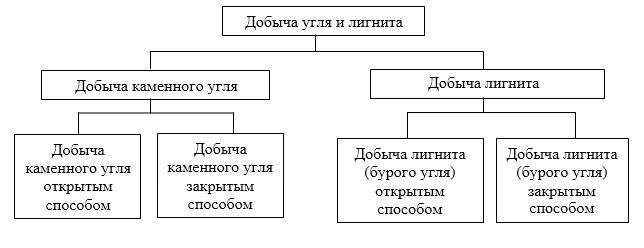 

              Пример фасетного метода классификации

Приложение 2       

к типовой методике ведения

ведомственных классификаций

           Пример последовательного метода кодирования

             Пример параллельного метода кодирования

             Пример порядкового метода кодирования

        Пример серийно-порядкового метода кодирования

Приложение 3       

к типовой методике ведения

ведомственных классификаций

форма                                                      УТВЕРЖДЕНО               

                                            Приказом руководителя    

                                            Госоргана-разработчика   

                                            от «___» _______ 20 __ г.

                                            № _____                  

                 логотип __________________________________________

                           (Наименование Госоргана-разработчика)       ВК – 001 РЕД. 1 _____________________________________________

                        (Наименование классификатора, номенклатуры)                                      г. Астана

                                       20____г.

Приложение 4       

к типовой методике ведения

ведомственных классификаций

форма                ВК - 001 ред. 1

                             Предисловие1. РАЗРАБОТАН И ВНЕСЕН ____________________________________________

                           (Наименование структурного подразделения

                                    Госоргана-разработчика)8. УТВЕРЖДЕН Приказом ______________________________________________

                      (должность руководителя Госоргана-разработчика)

№_____ от «___» _____________ 20__ г.3. ВВЕДЕН В ДЕЙСТВИЕ «___» _________________ 20 __ г. 4. ВВЕДЕН ВПЕРВЫЕ (ВВЕДЕН ВЗАМЕН) ________________________________

                          (наименование классификатора, номенклатуры)5. СРОК ПЕРЕСМОТРА_______ лет6. ПЕРИОДИЧНОСТЬ ПРОВЕРКИ _____ лет      Настоящий классификатор (номенклатура) не подлежит размножению

(копированию), при использовании классификатора (номенклатуры) в

своих публикациях (изданиях) обязательна ссылка на __________________

                                               (Госорган-разработчик)

Приложение 5       

к типовой методике ведения

ведомственных классификаций

форма                ВК – 001 ред. 1

                             СОДЕРЖАНИЕ      1. Область применения.....................................

      2. Нормативные ссылки.....................................

      3. Определения............................................

      4. Основные положения.....................................

      5. Структура классификатора...............................

      6. Издание классификатора (номенклатуры)..................

      7. Ведение классификатора (номенклатуры)..................

      8. Отмена классификатора (номенклатуры)...................

Приложение 6       

к типовой методике ведения

ведомственных классификаций

форма          

                 Классификатор (номенклатура)

        _______________________________________________

                     (полное наименование)

Приложение 7       

к типовой методике ведения

ведомственных классификаций

форма                                         УТВЕРЖДЕН                             

                               ______________________________________

                               (Курирующим заместителем              

                               ______________________________________

                               руководителя Госоргана-разработчика)

                               ______________________________________

                               от «___» _________ 20 __ г.           

                               № _______                             

                          Справочник

             _____________________________________

                     (полное наименование)__________________________________________________     ____________ 

(Должность руководителя структурного подразделения        (Ф.И.О.)

           Госоргана-разработчика)

Приложение 8       

к типовой методике ведения

ведомственных классификаций

форма          

                 Информационная карточка

Приложение 9       

к типовой методике ведения

ведомственных классификаций

форма          

    Таблица соответствия от старой версии ___________________

                                              (полное наименование

  _________________________________________ к его новой версии

   классификатора, номенклатуры, справочника)

Приложение 10      

к типовой методике ведения

ведомственных классификаций 

Реестр классификаций      Таблица реестра состоит из трех разделов:

      1) идентификации;

      2) наименования объекта классификации;

      3) аббревиатуры. 

      Раздел «Идентификация» представляет собой запись о структуре кода. В реестре применяется фасетный метод классификации и параллельный метод кодирования с использованием цифрового алфавита кода. 

      Раздел «Наименование объекта классификации» представляет собой запись полного наименования конкретной классификации.

      Раздел «Аббревиатура» представляет собой краткое наименование конкретной классификации. 

      Идентификационный код состоит из тринадцати простых чисел с точками между первым и вторым, четвертым и пятым, шестым и седьмым, девятым и десятым, одиннадцатым и двенадцатым знаками. Идентификационный код проставляется в ИС «КЛАСС». 

      В структуре идентификационного кода содержатся следующие признаки классификации: 

      первый признак – однозначный код, идентифицирующий категорию классификации;

      второй признак - трехзначный код, идентифицирующий государственный орган, разработавший классификацию. Код Госоргана-разработчика проставляется в соответствии с Единой бюджетной классификацией Республики Казахстан; 

      третий признак – двухзначный код, обозначающий отрасль статистики. Для кодирования отраслей применяется классификатор статистических показателей;

      четвертый признак – трехзначный код, обозначающий регистрационный номер классификации; 

      пятый признак – двухзначный код, идентифицирующий версию классификации. В версионности указывается количество пересмотров классификации; 

      шестой знак – двухзначный код, идентифицирующий подверсию классификации. В подверсионности указывается количество внесенных изменений и дополнений в классификацию.

          Кодирование признаков идентификационного кода

                     ОБРАЗЕЦ структуры кода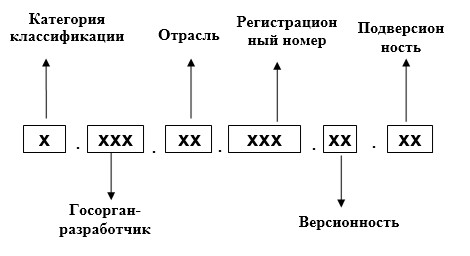 
					© 2012. РГП на ПХВ «Институт законодательства и правовой информации Республики Казахстан» Министерства юстиции Республики Казахстан
				ТипЖанрПродолжительностьГодСтранаДругие

параметрыдокументальныйбоевик70 мин2009 г.Казахстаннемой/звуковойигровойкомедия90 мин2010 г.СШАцветной/черно-белыйанимация (мультипликация)романтика125 мин2011 г.Англиястерео/5.1фантастика145 мин2012 г.Россия05Добыча угля и лигнита05.1Добыча каменного угля05.10Добыча каменного угля05.10.1Добыча каменного угля открытым способом05.10.2Добыча каменного угля подземным способом05.2Добыча лигнита 05.20Добыча лигнита05.20.1Добыча лигнита (бурого угля) открытым способом05.20.2Добыча лигнита (бурого угля) подземным способом1Тип1.1документальный1.2игровой1.3анимация (мультипликация)2Жанр2.1боевик2.2комедия2.3романтика2.4фантастика3Продолжительность 3.170 мин3.290 мин3.3125 мин3.4145 мин4Год4.12009 г.4.22010 г.4.32011 г.4.42012 г.5Страна5.1Казахстан5.2США5.3Англия5.4Россия9Другие параметры9.1немой/звуковой9.2цветной/черно-белый9.3стерео/5.11Воздушный транспорт2Железнодорожный транспорт3Водный транспорт4Легковой транспорт9Прочий транспорт110000000Акмолинская область113200000Аккольский район113220000Аккольская г.а.113220100г. Акколь113220300с. Ерназар150000000Актюбинская область153200000Алгинский район153220000Алгинская г.а.153220100г. АлгаБлок идентификацииБлок наименованияБлок наименованияБлок единицы измеренияДата начала элементаДата окончания элементаБлок идентификациина государственном языке на русском языкеБлок единицы измеренияДата начала элементаДата окончания элементаОбязательно для заполненияОбязательно для заполненияОбязательно для заполнения(это поле может отсутствовать для некоторых классификаторов и номенклатур)Блок идентификацииБлок наименованияБлок наименованияБлок единицы измеренияДата начала элементаДата окончания элементаБлок идентификациина государственном языке на русском языкеБлок единицы измеренияДата начала элементаДата окончания элементаОбязательно для заполненияОбязательно для заполненияОбязательно для заполнения(это поле может отсутствовать для некоторых классификаторов и номенклатур)Код реестра:Наименование:Краткое наименование:Аббревиатура:Разработчик:Правовая основа:Категория:Статус:Дата разработки:Дата введения:Срок действия:Предыдущая версия:Структура кода:Описание:Взаимосвязь с другими классификациями:Использование:Основное статистическое применение:Язык:Способ представления информации:Адрес ответственной организации:Примечание:Старый

кодНаименование

старого кодаНовый

кодНаименование

нового кодаНаименование

признакаЗначение признакаКод1. Категория классификацииМеждународный11. Категория классификацииМежгосударственный 21. Категория классификацииНациональный31. Категория классификацииВедомственный классификатор (номенклатура)41. Категория классификацииСправочник51. Категория классификацииГруппировка61. Категория классификацииВыборка72. Наименование Госоргана-разработчикаМеждународные и межгосударственные классификации0002. Наименование Госоргана-разработчикаАппарат акима области 1202. Наименование Госоргана-разработчикаМинистерство внутренних дел Республики Казахстан2012. Наименование Госоргана-разработчикаМинистерство по чрезвычайным ситуациям Республики Казахстан2022. Наименование Госоргана-разработчикаАгентство Республики Казахстан по регулированию естественных монополий2032. Наименование Госоргана-разработчикаМинистерство иностранных дел Республики Казахстан2042. Наименование Госоргана-разработчикаАгентство Республики Казахстан по делам спорта и физической культуры2052. Наименование Госоргана-разработчикаМинистерство культуры и информации Республики Казахстан2062. Наименование Госоргана-разработчикаМинистерство обороны Республики Казахстан2082. Наименование Госоргана-разработчикаМинистерство сельского хозяйства Республики Казахстан2122. Наименование Госоргана-разработчикаМинистерство труда и социальной защиты населения Республики Казахстан2132. Наименование Госоргана-разработчикаМинистерство регионального развития Республики Казахстан2142. Наименование Госоргана-разработчикаМинистерство транспорта и коммуникаций Республики Казахстан2152. Наименование Госоргана-разработчикаМинистерство финансов Республики Казахстан2172. Наименование Госоргана-разработчикаМинистерство экономики и бюджетного планирования Республики Казахстан2202. Наименование Госоргана-разработчикаМинистерство юстиции Республики Казахстан2212. Наименование Госоргана-разработчикаМинистерство образования и науки Республики Казахстан2252. Наименование Госоргана-разработчикаМинистерство здравоохранения Республики Казахстан2262. Наименование Госоргана-разработчикаМинистерство нефти и газа Республики Казахстан2312. Наименование Госоргана-разработчикаМинистерство индустрии и новых технологий Республики Казахстан2332. Наименование Госоргана-разработчикаМинистерство охраны окружающей среды Республики Казахстан2342. Наименование Госоргана-разработчикаГенеральная прокуратура Республики Казахстан5022. Наименование Госоргана-разработчикаНациональное космическое агентство Республики Казахстан6012. Наименование Госоргана-разработчикаАгентство Республики Казахстан по защите конкуренции6022. Наименование Госоргана-разработчикаАгентство Республики Казахстан по статистике6062. Наименование Госоргана-разработчикаАгентство по делам государственной службы6082. Наименование Госоргана-разработчикаКомитет по управлению земельными ресурсами Министерства регионального развития Республики Казахстан6142. Наименование Госоргана-разработчикаАгентство Республики Казахстан по борьбе с экономической и коррупционной преступностью6182. Наименование Госоргана-разработчикаКомитет по делам строительства и жилищно-коммунального хозяйства Министерства регионального развития Республики Казахстан6192. Наименование Госоргана-разработчикаНациональный банк Республики Казахстан9993. Отрасль (статистики)Несколько отраслей003. Отрасль (статистики)Национальные счета113. Отрасль (статистики)Статистика предприятий133. Отрасль (статистики)Сельское, лесное, охотничье и рыбное хозяйство143. Отрасль (статистики)Промышленность153. Отрасль (статистики)Инвестиции и строительство163. Отрасль (статистики)Внутренняя торговля173. Отрасль (статистики)Транспорт183. Отрасль (статистики)Связь193. Отрасль (статистики)Услуги203. Отрасль (статистики)Культура213. Отрасль (статистики)Туризм223. Отрасль (статистики)Инновации233. Отрасль (статистики)Наука243. Отрасль (статистики)Статистика труда и занятости253. Отрасль (статистики)Статистика цен263. Отрасль (статистики)Финансы предприятий273. Отрасль (статистики)Конъюнктурные обследования283. Отрасль (статистики)Информационно-коммуникационные технологии (ИКТ)293. Отрасль (статистики)Внешняя торговля313. Отрасль (статистики)Демография613. Отрасль (статистики)Образование623. Отрасль (статистики)Здравоохранение633. Отрасль (статистики)Статистика уровня жизни643. Отрасль (статистики)Статистика жилищного фонда653. Отрасль (статистики)Социальные гарантии663. Отрасль (статистики)Правонарушения673. Отрасль (статистики)Окружающая среда684. Регистрационный номер классификацииОт 001 до 9995. ВерсионностьОт 01 до 996. ПодверсионностьОт 01 до 99